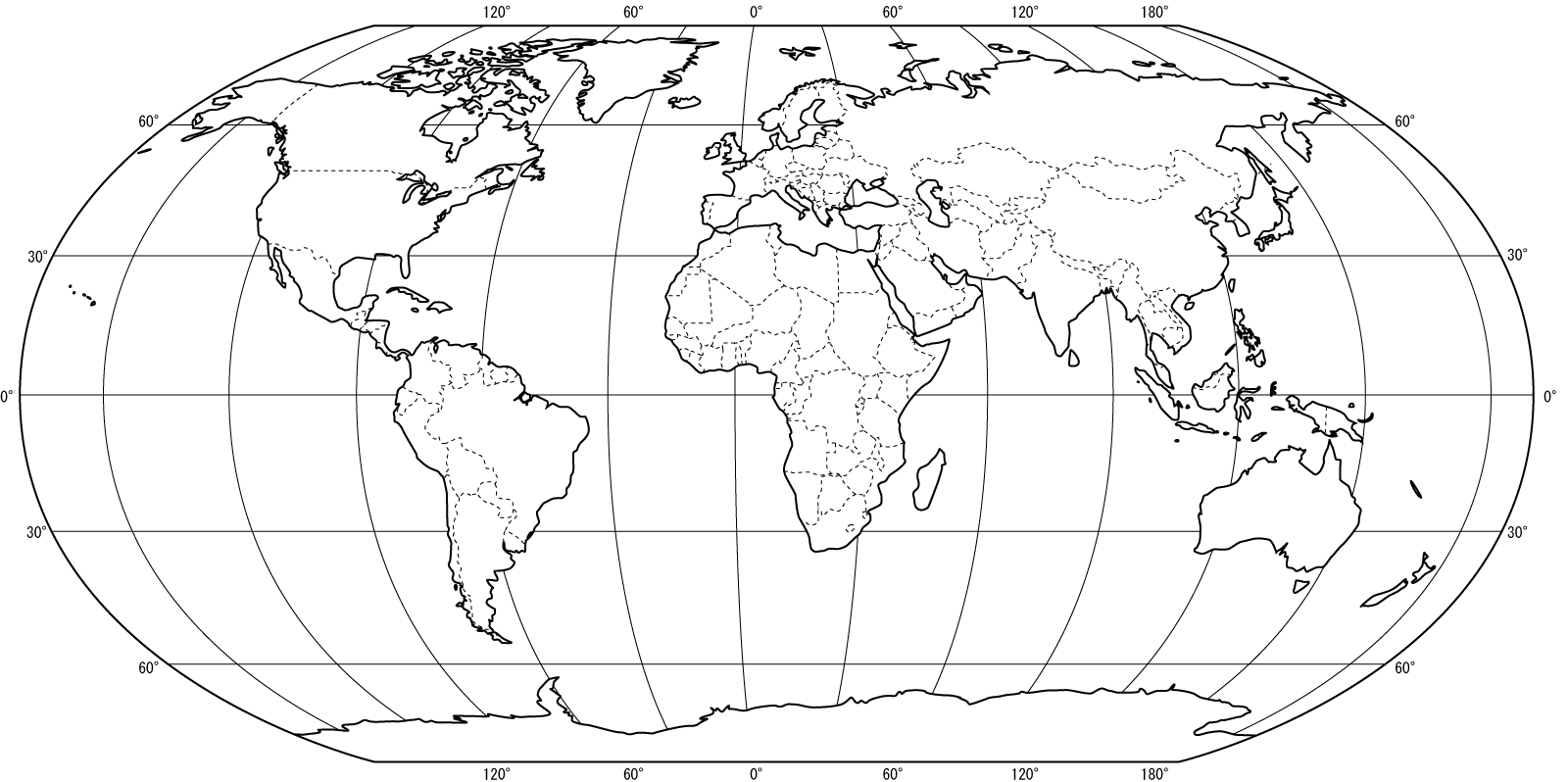 Pokus se z těchto přeházených písmen složit název živočicha a zapiš do mapky do jednotlivých okének, kde daný živočich žije.NKDAAONA	………………………………			RILOGA	………………………………			KANLOK		………………………….ZLIGLRY	……………………………….			BVEDLLOU	…………………………….			ŠIKLA	EBOCÁN	………………………….VĚMEDD LÍDEN	………………………………		JÁTVKLEP ÝBOVSROK……………………………………	LOSN NICÝKID	………………………………BARYLEV RÓGKÁNS	……………………………………………Vytvoř správné trojice:	přírodní krajina – živočich – rostlina Odpověz na jednotlivé otázky ANO či NE. U každé odpovědi je zapsáno písmeno. Pokud na každou otázku správně odpovíš, z jednotlivých písmen ti vyjde název živočicha žijícího v chladných vodách na severní polokouli.	Podnebí v tropech je chladné, střídají se zde období sucha a dešťů.		A-K		N-V	Na tropických plantážích se pěstuje kakaovník, banány.				A-E		N-VNejrozlehlejší savany jsou na severní polokouli.					A-U		N-L	Sahara je největší poušť na světě.							A-R		N-TStepi v Jižní Americe se nazývají prérie.						A-P		N-YTypickou rostlinou pouští je olivovník.						A-I		N-BV subtropech se pěstují především citrusy, vinná réva.				A-A		N-MVe stepích žijí drobní živočichové např. zajíci, hraboši.				A-G		N-EV tundrách se nacházejí jehličnaté lesy.						A-C		N-RPro mírný pás je typické střídání ročních dob.					A-Ó		N-SVe vodách polárního pásu žije delfín, žralok.					A-Z		N-N	Medvěd lední je typickým obyvatelem polárních oblastí.				A-S		N-JKrálem afrických savan je velbloud.							A-F		N-K	Nejrozsáhlejší oblast tropických lesů se nachází v povodí řeky Volhy.		A-O		N-ÁTajenka	…………………………………………………………….	ŘešeníPokus se z těchto přeházených písmen složit název živočicha a zapiš do mapky do jednotlivých okének, kde daný živočich žije.NKDAAONA	ANAKONDA				RILOGA	GORILA			KANLOK		KLOKANZLIGLRY	GRIZLLY				BVEDLLOU	VELBLOUD			ŠIKLA	EBOCÁN	LIŠKA OBECNÁVĚMEDD LÍDEN	MEDVĚD LEDNÍ		JÁTVKLEP ÝBOVSROK		PLEJTVÁK OBROVSKÝ			LOSN NICÝKID		SLON INDICKÝBARYLEV RÓGKÁNS	VELRYBA GRÓNSKÁOdpověz na jednotlivé otázky ANO či NE. U každé odpovědi je zapsáno písmeno. Pokud na každou otázku správně odpovíš, z jednotlivých písmen ti vyjde název živočicha žijícího v chladných vodách na severní polokouli.	Podnebí v tropech je chladné, střídají se zde období sucha a dešťů.		A-K		N-V	Na tropických plantážích se pěstuje kakaovník, banány.				A-E		N-VNejrozlehlejší savany jsou na severní polokouli.					A-U		N-L	Sahara je největší poušť na světě.							A-R		N-TStepi v Jižní Americe se nazývají prérie.						A-P		N-YTypickou rostlinou pouští je olivovník.						A-I		N-BV subtropech se pěstují především citrusy, vinná réva.				A-A		N-MVe stepích žijí drobní živočichové např. zajíci, hraboši.				A-G		N-EV tundrách se nacházejí jehličnaté lesy.						A-C		N-RPro mírný pás je typické střídání ročních dob.					A-Ó		N-SVe vodách polárního pásu žije delfín, žralok.					A-Z		N-N	Medvěd lední je typickým obyvatelem polárních oblastí.				A-S		N-JKrálem afrických savan je velbloud.							A-F		N-K	Nejrozsáhlejší oblast tropických lesů se nachází v povodí řeky Volhy.		A-O		N-ÁTajenka	VELRYBA GRÓNSKÁLESY MÍRNÉHO PÁSUHRABOŠ, ZAJÍCCITRUSYTRÁVYTROPICKÉ LESYCIKÁDYSAVANYKAKTUSYPOUŠTĚVELBLOUDPOLÁRNÍ OBLASTILEDNÍ MEDVĚDTAJGYSNÍH, LEDJEHLIČNATÉ LESYKAKAOVNÍK, LIÁNYMEDVĚD HNĚDÝ, RYSTUNDRYSLONSUBTROPYOPICE, PAPOUŠEKSTEPISOBBAOBABYLIŠKA, SRNECSMÍŠENÉ LESYMECHY, LIŠEJNÍKYSTEPIHRABOŠ, ZAJÍCTRÁVYSUBTROPYCIKÁDYCITRUSYSAVANYSLONBAOBABYPOUŠTĚVELBLOUDKAKTUSYTAJGYMEDVĚD HNĚDÝ, RYSJEHLIČNATÉ LESYPOLÁRNÍ OBLASTILEDNÍ MEDVĚDSNÍH, LEDTUNDRYSOBMECHY, LIŠEJNÍKYLESY MÍRNÉHO PÁSULIŠKA, SRNECSMÍŠENÉ LESYTROPICKÉ LESYOPICE, PAPOUŠEKMECHY, LIŠEJNÍKY